Pollution Incident ResponseManagement Plan (PIRMP)Hume Power StationVersion 5December 2022Revision HistoryIntroductionThis Pollution Incident Response Management Plan (‘PIRMP’) has been developed in accordance with Chapter 7, Part 3A of the Protection of the Environment Operations (General) Regulations 2009, hereafter referred to as the Regulations.One of the requirements of the Regulations is that PIRMPs be prepared by the holders of Environment Protection Licenses in relation to the activities carried out under such Licenses. In particular, it specifies the additional information that is required in a plan, the manner in which it is to be made available to stakeholders and the occasions on which it is to be tested.This PIRMP is for GSP Energy Pty Ltd’s (‘GSP Energy’) Hume Power Station which holds Environmental Protection License 10675. The PIRMP references GSP Energy’s existing documentation and provides a summary outlining how the existing documentation satisfies each requirement in the Regulations.PIRMP Reference TableThe table below summarises how GSP Energy is meeting the requirements of the Regulations, and provides references for relevant documentation.Pollution Incident Response and NotificationUnder the Protection of the Environment Operations Act 1997 (POEO Act), a pollution incident means an incident or set of circumstances during or as a consequence of which there is or is likely to be a leak, spill or other escape or deposit of a substance, as a result of which pollution has occurred, is occurring or is likely to occur. It includes an incident or set of circumstances in which a substance has been placed or disposed of on premises, but it does not include an incident or set of circumstances involving only the emission of any noise. Duty to NotifyUnder the POEO Act, the following people have a duty to notify a pollution incident occurring in the course of an activity that causes or threatens material harm to the environment: an employee carrying on the activity relating to the pollution incidentan employer after becoming aware of a pollution incidentthe occupier of the premises where the pollution incident occurs.Notification must be given immediately, i.e. promptly and without delay, after the person becomes aware of the incident.You do not have to report if you know that all relevant authorities have already been notified. ‘Relevant Authority’ means:the appropriate regulatory authority (ARA) the Environment Protection Authority (EPA) if they are not the ARAthe Ministry of Health SafeWork NSWFire and Rescue NSW.Refer to Section 14.2 for contact details. Pollution Incident External Authority NotificationAfter a Pollution Incident the Chief Warden is responsible to ensure that the relevant authorities have been notified.Pollution Incident ResponseIn the event of a Pollution Incident from the Power Station or its associated plant the flow chart outlined in Appendix J should be applied.Possible Sources of PollutionPollution Incident Response Flow Chart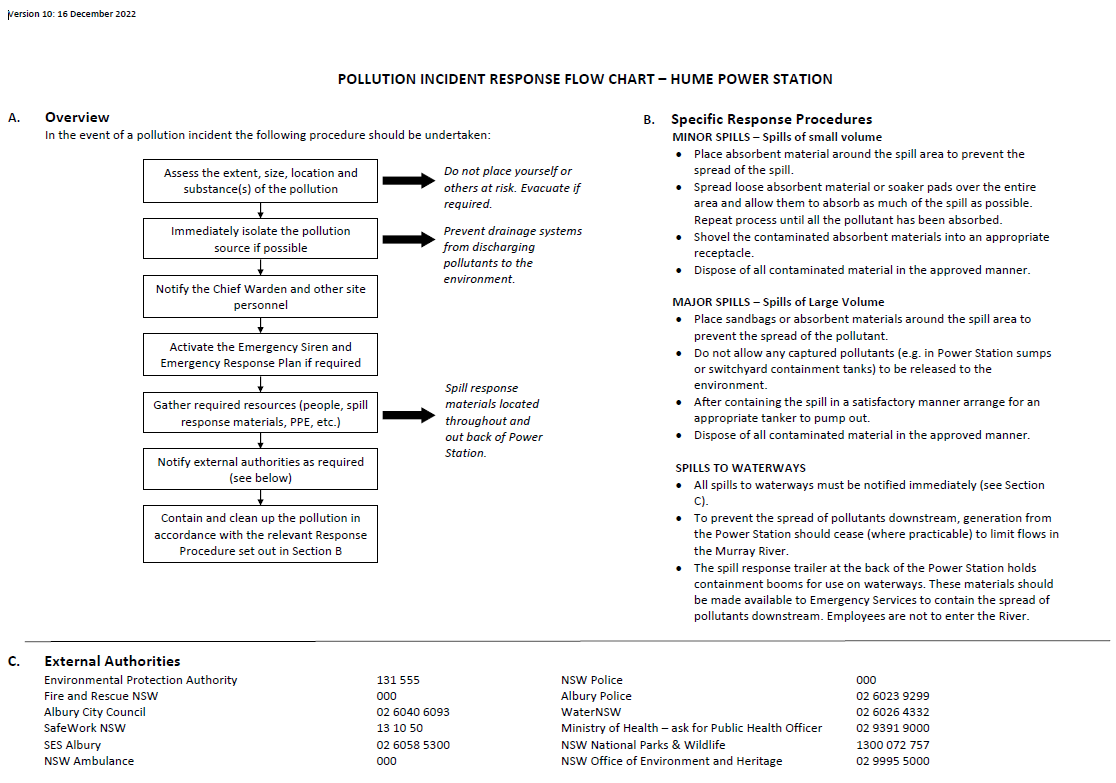 Testing Requirements for the PIRMPTesting of the PIRMP is required to be undertaken once annually during the Annual Return period, being 1st November to 31st October. The testing can either be undertaken as a desktop simulation, practical exercises or drills. Practical exercises and drills should be undertaken as part of the testing of the Hume Emergency Response Plan.Desktop simulations should involve checking that the details in the PIRMP are sufficient to meet the requirements of the Act and Regulations and that the cross references to the Hume Emergency Response Plan are accurate. The Hume Emergency Response Plan should also be checked at the same time, to insure information is correct, particularly around staff personnel and roles, and contact phones numbers. A desktop simulation should also involve physically ringing some phone numbers to ensure that they work and that correct and appropriate people can be contacted through those numbers.This PIRMP is also required to be tested within one month of any pollution incident occurring. In light of that incident, the PIRMP should be tested to confirm that the information included in the PIRMP is still accurate and up to date, and that the plan is capable of being implemented in a workable and effective manner.Plan Test HistoryEnvironmental Risk RegisterDateVersionPrepared ByAmendments31 October 20141.0Nicola ForanUpdated various sections to reflect change in licence holder17 July 20152.0Nicola ForanUpdates various sections to include additional detail resulting from EPA Audit.21 October 20163.0Nicola ForanMinor amendments to reflect changes in terminology.10 August 20184.0Shaun CoffeyUpdated various sections to reflect change in parent company and general administrative and formatting changes.14 November 20184.1Shaun CoffeyAdded sections 3 and 4 and made minor administrative changes.25 June 20194.2Shaun CoffeyReview following oil spill event16 December 20225.0Chris BaldwinUpdated to Foresight Group / Peak Renewables. Section 4 and 5 updated.Clause NumberRequirementsGSP Energy Compliance Assessment98BForm of PlanA plan is to be in written form. A plan may form part of another document that is required to be prepared under or in accordance with any other law so long as the information required to be included in the plan is readily identifiable as such in that other document.This document will be the PIRMP.This table references existing documentation to satisfy the requirements.98C (note)Additional matters to be included in planThe note refers to Section 153C (a-c) of the Protection of the Environment Operations Act 1997 (the Act).  The plan must include the following:98C (note)153C (a)The procedures to be followed in notifying a pollution incident to:Owners or occupiers of premises in the vicinity; andThe local authority; andPersons or authorities required to be notified by Part 5.7 of the Act.Section 9.3 of the Hume Emergency Response Plan details contact numbers of adjacent facilities.Section 3.2 of the PIRMP details contact numbers for local authorities and authorities required to be notified by Part 5.7.The Pollution Incident Response Flow Chart in Section 4 of the PIRMP gives contact details for EPA, Emergency Services and the local Council.98C (note)153C (b)Detailed description of actions to be taken immediately after a pollution incident, to reduce or control pollution.Section 7 of the Hume Emergency Response Plan gives an overview of the emergency response process at the site.  The Pollution Incident Response Flow Chart (Appendix J) gives more specific detail on pollution incident responses.98C (note)153C (c)Procedures for co-ordinating with authorities any action in combating the pollution caused by the incident, and the persons through whom all communications are to be made.Section 9.3 of the Hume Emergency Response Plan details contact numbers of adjacent facilities.Section 3.2 of the PIRMP details contact numbers for local authorities and authorities required to be notified by Part 5.7.The Hume Emergency Response Plan details procedures for coordinating with authorities, dealing with pollution and communication protocols.98CAdditional matters to be included in planGeneralThe matters required under section 153C (d) of the Act to be included in a plan are as follows:98Ca description of the hazards to human health or the environment associated with the activity to which the licence relates (the relevant activity)The Environmental Risk Register in Section 6 of the PIRMP lists the hazards to human health and the environment relating to the relevant activity. 98Cthe likelihood of any such hazards occurring, including details of any conditions or events that could, or would increase that likelihoodThe Environmental Risk Register in Section 6 of the PIRMP lists the conditions and events that could result in hazards to human health and the environment.98Cdetails of the pre-emptive action to be taken to minimise or prevent any risk of harm to human health or the environment arising out of the relevant activityThe Environmental Risk Register in Section 6 of the PIRMP lists the pre-emptive control measures which have been implemented to minimise the risks to human health and the environment.98Can inventory of potential pollutants on the premises or used in carrying out the relevant activitySection 3.4 of the PIRMP lists the possible sources of pollution including substance(s), location and quantity.98Cthe maximum quantity of any pollutant that is likely to be stored or held at particular locations (including underground tanks) at or on the premises to which the licence relatesSee (d) above.98Ca description of the safety equipment or other devices that are used to minimise the risks to human health or the environment and to contain or control a pollution incidentAppendix E of the Hume Emergency Response Plan lists safety and environment emergency response equipment.98Cthe names, positions and 24-hour contact details of those key individuals who:are responsible for activating the plan; andare authorised to notify relevant authorities under section 148 of the Act; andare responsible for managing the response to a pollution incident.Section 7 of the Hume Emergency Response Plan states that the Hydro Operations Manager is the Chief Warden. Therefore, this person is responsible for activating the plan and managing the response to a pollution incident.Section 9.2 of the Hume Emergency Response Plan lists contact details for all site staff and various senior staff that may be of assistance for emergency response.Section 3.2 of the PIRMP gives details of notification of external authorities (including the EPA).98Cthe contact details of each relevant authority referred to in section 148 of the ActSection 3.2 of the PIRMP details contact numbers for authorities required to be notified under Section 148 of the Act.98Cdetails of the mechanisms for providing early warnings and regular updates to the owners and occupiers of premises in the vicinity of the premises to which the licence relates or where the scheduled activity is carried on.Section 9.3 of the Hume Emergency Response Plan details the mechanisms for notifying the adjacent facilities. 98Cthe arrangements for minimising the risk of harm to any persons who are on the premises or who are present where the scheduled activity is being carried onSections 11, 12 and 13 of the Hume Emergency Response Plan detail Rescue, First Aid and Evacuation procedures.98Ca detailed map (or set of maps) showing the location of the premises to which the licence relates, the surrounding area that is likely to be affected by a pollution incident, the location of potential pollutants on the premises and the location of any stormwater drains on the premisesAppendix G of the Hume Emergency Response Plan contains maps of areas relevant to incident response.SDS and location maps are located in repositories around site in the vicinity of potential pollutants.98Ca detailed description of how any identified risk of harm to human health will be reduced, including (as a minimum) by means of early warnings, updates and the action to be taken during or immediately after a pollution incident to reduce that risk.Section 7 of the Hume Emergency Response Plan details the Emergency Response Procedure. Appendices I and K of the Hume Emergency Response Plan details the Emergency Response Scenarios, and the procedures for managing these.98Cthe nature and objectives of any staff training program in relation to the planSection 20 of the Hume Emergency Response Plan details the nature and objectives of training for staff.98Cthe dates on which the plan has been tested and the name of the person who carried out the testSection 5.1 of the PIRMP includes this information.98Cthe dates on which the plan is updatedThe revision history on page 2 of the PIRMP includes this information.Section 18.1 of the Hume Emergency Response Plan lists the timeframes for updates to various sections of the Hume Emergency Response Plan.98Cthe manner in which the plan is to be tested and maintainedSection 5.1 of the PIRMP includes this information. Section 18.1 of the Hume Emergency Response Plan lists the timeframes for updates to various sections of the Hume Emergency Response Plan and Section 19 details the test frequency for the Plan.98DAvailability of planA plan is to be made readily available: to an authorised officer on request; andat the premises to which the relevant licence relates, or where the relevant activity takes place, to any person who is responsible for implementing the planThe PIRMP is available on the Peak Renewables (on behalf of GSP Energy) website.Hard copies of the PIRMP are located within the Hume Power Station and Site Office.98DA plan is also to be made publicly available in the following manner within 14 days after it is prepared:in a prominent position on a publicly accessible website of the person who is required to prepare the planif the person does not have such a website – by providing a copy of the plan, without charge, to any person who makes a written request for a copyThe PIRMP is available on the Peak Renewables (on behalf of GSP Energy) website.98DSubclause (2) applies only in relation to that part of a plan that includes the information required under:section 153C (a) of the Act, andclause 98C (1) (h) and (i) or (2) (b) and (c) (as the case requires)The full PIRMP has been made available on the Peak Renewables (on behalf of GSP Energy) website.98DAny personal information within the meaning of the Privacy and Personal Information Protection Act 1998 is not required to be included in a plan that is made available to any person other than a person referred to in subclause (1).The PIRMP is publicly available. Personal information will not be included in the PIRMP.98ETesting of PlanThe testing of a plan is to be carried out in such a manner as to ensure that the information included in the plan is accurate and up to date and the plan is capable of being implemented in a workable and effective manner.Any such test is to be carried out:routinely at least once every 12 months; andwithin one month of any pollution incident occurring in the course of an activity to which the licence relates so as to assess, in the light of that incident, whether the information included in the plan is accurate and up to date and the plan is still capable of being implemented in a workable and effective manner.Section 5 of the PIRMP and Section 19 of the Hume Emergency Response Plan outline the testing requirements. External Authority Contact NumberEnvironmental Protection Authority (EPA) 131 555Fire and Rescue NSW000Albury City Council02 6023 8111SafeWork NSW13 10 50SES Albury02 6058 5300NSW Ambulance000NSW Police000WaterNSW (Hume) (02) 6026 4332 – Duty OfficerMinistry of Health – ask for Public Health Officer1300 066 055NSW National Parks and Wildlife1300 361 967NSW Office of Environment and Heritage131 555StoreLocationSubstance(s)Quantity (litres)2 x 11kV/66kV/132kV transformersSwitchyardTransformer Oil (FR3 Vegetable Based)43,500 each2 x unit governor systemsPower StationHydraulic Oil7,000 each2 x unit generator bearing systemsPower StationLubricating Oil6,680 each2 x 11kV/415V auxiliary transformersSwitchyardTransformer Oil1,200 each2 x turbine bearing systemsPower StationLubricating Oil1,000 each2 x main intake gatesDam WallHydraulic Oil750 eachStandby generatorPower StationDiesel600Mobile diesel pumpMobileDiesel450Miscellaneous oils, lubricants, flammables, etc.Power StationVarious<200DateConducted ByTest TypeRecommendationsTest Due Date9 – 13 October 2014Nicola ForanDesktop SimulationUpdated various sections to reflect change in licence holderSeptember 2015 (Practical Exercise)28 June –17 July 2015Nicola ForanDesktop SimulationUpdate various sections to include additional detail.August 2015 (Practical Exercise)23 September 2015Robert SigmundPractical ExerciseIn conjunction with testing of the Hume Emergency Response Plan. No changes required.September 2016 (Desk Top Simulation)21 October 2016Nicola Foran & Julz LawrenceDesktop SimulationMarch 2017 (Practical Exercise)18 October 2017Thurgoona Training AcademyPractical ExerciseIn conjunction with testing of the Hume Emergency Response Plan. No changes required.Prior to 31 October 201828 August 2018Thurgoona Training AcademyPractical ExerciseIn conjunction with Warden trainingPrior to 31 October 201925 June 2019Shaun CoffeyDesktop SimulationReviewed all content following recent oil spill eventPrior to 31 October 2020DateConducted ByTest TypeRecommendations Test Due Date10th July 2021Hume site operations teamPractical ExerciseNo changes required.Prior to 31 October 20212nd August 2022GSP operations teamPractical ExerciseNo changes required.Prior to 31 October 2022Activity / ApparatusRiskSubstance(s)ImpactsControl MeasuresSwitchyard transformersTransformer cooling water contaminated with oil leading to pollution of watersOilComplianceLaneWater ReputationTransformer designGravel in pitInspectionsPrimary and secondary containment systems EPA Licence monitoring requirementsSwitchyard transformersTransformer leakOilComplianceLandWaterReputationAlarmsBundingPrimary and secondary containment systems Regular routine inspectionsSwitchyard transformersTransformer explosion and fireOilAirComplianceFinancial implications Health and Safety LandReputationWaterGravel in pitsHume Emergency Response PlanExplosion walls Routine checks for leaksMaintenance proceduresPrimary and secondary containment systems Transformer designGeneral Contractor activitiesContractor undertaking an activity which causes an environmental impactVariousAirCompliance Flora and fauna Health and safety LandReputationWaterContractor contracts and clausesContractor management by GSP Energy staffSupervisionRisk assessment processSite inductionCompliance with EPA LicenceBreach of licence conditionsOilsParticulatesComplianceLand Reputation WaterFinancial implicationsModification of secondary containment system to minimise risk of external impact Compliance auditsPolicies and proceduresRoutine inspections EPA Licence monitoring requirements TrainingCompliance with EPA LicenceFailure of systems (e.g. separation and containment systems) leading to an externally reportable incidentOilComplianceLand Reputation WaterFinancial implicationsAlarms for instrument failureBackup instruments operational Bunding Contaminated water systemDrains to contaminated water pitsEmergency responseRoutine inspectionsOil / water separatorTrainingHume Power Station OperationsFire in Hume Power StationOilParticulatesSmokeAirComplianceFinancial ImplicationsReputationWaterAutomatic fire suppression systemsHume Emergency Response PlanWater mist system Monthly inspections of fire suppression and alarm systemsHume Power Station OperationsOil releases within Hume Power Station not contained therefore impacting on riverOilComplianceFinancial Implications Flora and Fauna ReputationWaterOil spill materials available throughout Hume Power StationTrainingDrainage pitOil escape detectorsRoutine checks & restocking skimmers monthlyHume Power Station OperationsTurbine failure results in uncontrollable release of oilOilComplianceFinancial Implications Flora and Fauna ReputationWaterRoutine inspections by GSP Energy staffLocal / specialised understanding of the system (risk)Oil spill materials available throughout Hume Power StationTrainingWeed ManagementInadequate weed control resulting in breach of Noxious Weeds ActNoxious weedsComplianceFlora and FaunaTrainingAppropriate weed control practicesMercury SwitchesMercury SpillMercuryComplianceHealth and SafetyWaterReputationOil spill materials available throughout Hume Power StationSpecific mercury spill kit available in Hume Power StationHume Emergency Response Plan